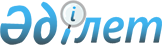 О мерах по реализации Закона Республики Казахстан "О валютном регулировании и валютном контроле"Распоряжение Премьер-Министра Республики Казахстан от 25 июля 2005 года N 205-p

      В целях реализации  Закона  Республики Казахстан от 13 июня 2005 года "О валютном регулировании и валютном контроле" (далее - Закон): 

      1. Утвердить прилагаемый перечень нормативных правовых актов, принятие которых необходимо в целях реализации Закона (далее - перечень). 

      2. Национальному Банку Республики Казахстан (по согласованию) и Комитету таможенного контроля Министерства финансов Республики Казахстан принять нормативные правовые акты согласно перечню и проинформировать Правительство Республики Казахстан о принятых мерах.        Премьер-Министр Утвержден                

распоряжением Премьер-Министра    

Республики Казахстан          

от 25 июля 2005 года N 205-р      

  Перечень 

нормативных правовых актов, принятие которых 

необходимо в целях реализации Закона Республики Казахстан 

"О валютном регулировании и валютном контроле"       Примечание: расшифровка аббревиатур: 

      НБРК - Национальный Банк Республики Казахстан; 

      КТК МФ РК - Комитет таможенного контроля Министерства финансов Республики Казахстан. 
					© 2012. РГП на ПХВ «Институт законодательства и правовой информации Республики Казахстан» Министерства юстиции Республики Казахстан
				N 

п/п Наименование 

нормативного 

правового акта Форма 

акта Срок 

исполнения Государ- 

ственный 

орган, 

ответст- 

венный за 

исполнение 1 2 3 4 5 1 Об утверждении Правил осуществ- 

ления валютных 

операций в Респуб- 

лике Казахстан Постановление 

Правления 

НБРК Ноябрь 

2005 года НБРК (по 

согласова- 

нию) 2 Об утверждении 

Правил осуществ- 

ления мониторинга 

валютных операций 

нерезидентов, осу- 

ществляющих дея- 

тельность на тер- 

ритории Республики 

Казахстан (валют- 

ный мониторинг) Постановление Правления 

НБРК Ноябрь 

2005 года НБРК (по 

согласова- 

нию) 3 Об утверждении 

Правил лицензиро- 

вания осуществле- 

ния розничной тор- 

говли и оказания 

услуг за наличную 

иностранную валюту 

в Республике Ка- 

захстан Постановление 

Правления 

НБРК Ноябрь 

2005 года НБРК (по 

согласова- 

нию) 4 О перечне докумен- 

тов, подтверждаю- 

щих легальность 

происхождения вы- 

возимой наличной 

иностранной валюты Постановление 

Правления 

НБРК Ноябрь 

2005 года НБРК (по 

согласова- 

нию) 5 О внесении измене- 

ний и дополнений 

в Правила органи- 

зации и проведения 

проверок по вопро- 

сам соблюдения ва- 

лютного законода- 

тельства Республи- 

ки Казахстан, ут- 

вержденные поста- 

новлением Правле- 

ния Национального 

Банка Республики 

Казахстан от 13 

июня 2002 года 

N№229 Постановление 

Правления 

НБРК Ноябрь 

2005 года НБРК (по 

согласова- 

нию) 6 О внесении измене- 

нии и дополнении в 

Правила деклариро- 

вания иностранной 

и национальной ва- 

лют физическими 

лицами, следующими 

через таможенную 

границу Республики 

Казахстан, утверж- 

денные Приказом 

Председателя Аге- 

нтства таможенного 

контроля Республи- 

ки Казахстан от 

13 мая 2004 года 

N№221 Приказ 

КТК МФ РК Декабрь 

2005 года КТК МФ РК 7 О внесении измене- 

ний и дополнений 

в Инструкцию об 

организации обмен- 

ных операций с на- 

личной иностранной 

валютой в Респуб- 

лике Казахстан ут- 

вержденную поста- 

новлением Правле- 

ния Национального 

Банка Республики 

Казахстан от 15 

ноября 1999 года 

N 400 Постановление 

Правления 

НБРК Ноябрь 

2005 года НБРК (по 

согласова- 

нию) 8 О внесении измене- 

ний и дополнений в 

Инструкцию об ор- 

ганизации экспорт- 

но-импортного ва- 

лютного контроля в 

Республике Казах- 

стан, утвержденную 

постановлением 

Правления Национа- 

льного Банка Рес- 

публики Казахстан 

от 5 сентября 2001 

года N 343 и при- 

казом Министра го- 

сударственных до- 

ходов Республики 

Казахстан от 10 

октября 2001 года 

N 1409 Постановление 

Правления 

НБРК 

Приказ КТК 

МФ РК Ноябрь 

2005 года НБРК (по 

согласова- 

нию), 

КТК МФ РК 